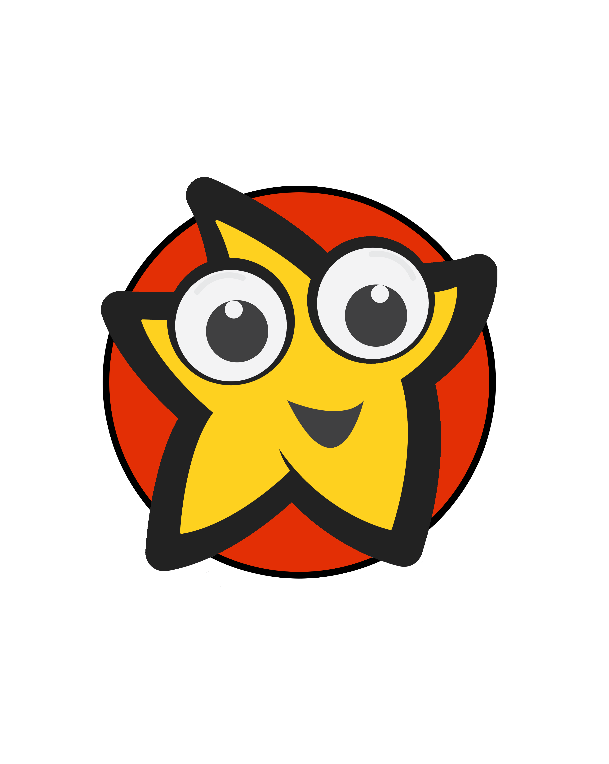 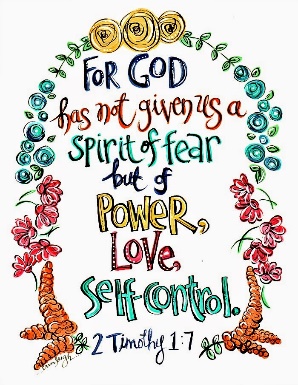 Task 1 – Watch the Fruits of the Spirit Clip (appropriate for your age)Task 2 – Let’s talk! (ask questions according to age)The Fruits of the Spirit are LOVE, JOY, PEACE, PATIENCE, KINDNESS, GOODNESS, FAITHFULNESS, GENTLENESS AND SELF-CONTROL. Which one is your favourite?How can we describe self- control?Has there been a time when your thoughts and feelings have made you react?	What could we do differently, so we don’t lose our self-control?Task 3 – InteractivePut some peaceful, calming music on and then take it in turns to:	Name 3 things you can see	Name 2 things you can hear	Name 1 thing you can smellThis is a mindfulness activity that can be used to help us take back control of our thoughts and feelings before we react.Task 4 – Activity (Suggested to do while we sit to watch Church Online)This is your circle of control. If possible, you can print this off or alternatively you can grab a piece of paper, some pens and draw your own circle of control. Understanding what we can and cannot control will help us with our own self-control. Draw a circle and then draw a circle within the circle. On the outside write some of the things you can’t control.Write on the inner circle things you can control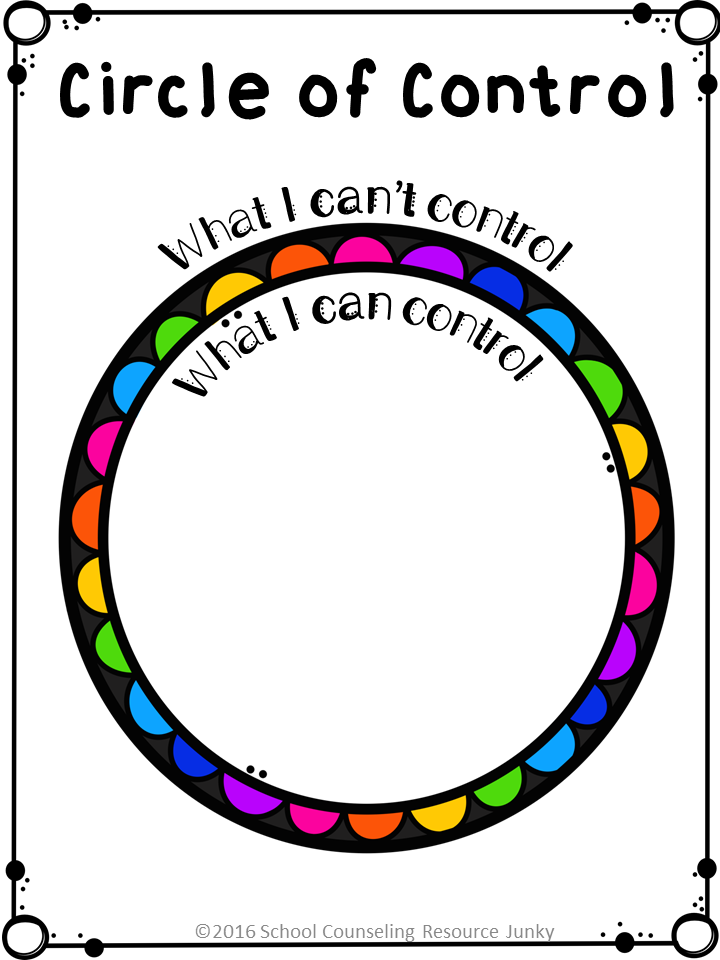 Thanks for joining us today, on behalf of myself and Arise Church we hope you’ve had a great morning. God Bless you and see you next week,Sparky 